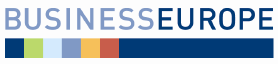 HSR SR dňa 14.08.2017									Bod č. 02 programuStanovisko Republikovej únie zamestnávateľovk návrhu zákona, ktorým sa mení a dopĺňa zákon č. 351/2011 Z. z. o elektronických komunikáciách v znení neskorších predpisov a o zmene a doplnení zákona č. 129/2002 Z. z. o integrovanom záchrannom systéme v znení neskorších predpisovmateriál na rokovaní HSR SR dňa 14.08.2017Stručný popis podstaty predkladaného materiálu a jeho relevancie z hľadiska RÚZMateriál bol predložený na rokovanie HSR Ministerstvom dopravy a výstavby SR na ako iniciatívny materiál. Cieľom a obsahom materiálu je najmä:V súčasnosti Európska komisia vedie proti Slovenskej republike konanie pre porušenie povinnosti (podľa článku 258 Zmluvy o fungovaní EÚ). Dňa 29. septembra 2016 bolo Slovenskej republike doručené odôvodnené stanovisko – porušenie č. 2016/0241, v ktorom Európska komisia upozorňuje, že Slovenská republika neprijala všetky potrebné ustanovenia na dosiahnutie úplného súladu so  smernicou o opatreniach  na zníženie nákladov. Zavádza oprávnenie Úradu pre reguláciu elektronických komunikácií a poštových služieb na vydávanie rozhodnutí podľa článku 5 ods. 1 Nariadenia EÚ o prístupe k otvorenému internetu, pričom úrad bude pri ich vydávaní postupovať podľa správneho poriadku. Predkladaný návrh zákona, ktorým sa mení a dopĺňa zákon č. 351/2011 Z. z. a zákon č. 129/2002 Z. z. o integrovanom záchrannom systéme v znení neskorších predpisov súčasne v článku II transponuje Rozhodnutie Európskeho parlamentu a Rady č. 585/2014/EÚ z 15. mája 2014 o zavedení interoperabilnej služby eCall v celej EÚ  (ďalej len „rozhodnutie“). Účelom navrhovanej zákonnej právnej úpravy je teda rozšíriť služby poskytované účastníkom o volanie eCall, pričom lehota pre zavedenie služby eCall podľa rozhodnutia uplynie dňa 1. októbra 2017. Okrem toho sa zákon č. 351/2011 Z. z. dopĺňa o ustanovenia, ktoré majú zabezpečiť rovnaký prístup k tiesňovým službám poskytovaných občanom na čísle tiesňového volania 112 aj pre osoby so zdravotným postihnutím prostredníctvom krátkych textových správ (ďalej len „SMS“). Za účelom zabezpečenia rovnakého prístupu k tiesňovým službám prostredníctvom SMS sú v návrhu zákona uložené rovnaké povinnosti podnikov prevádzkujúcich verejné elektronické komunikačné siete a koordinačných stredísk integrovaného záchranného systému ako pri volaniach na jednotné európske číslo tiesňového volania 112 pri rešpektovaní technologických odlišností medzi volaním a SMSNávrh zákona má nadobudnúť účinnosť dňa 01.01.2018.Postoj RÚZ k materiáluRÚZ po prerokovaní návrhu novely zákona o elektronických komunikáciách zotrváva aj po medzirezortnom pripomienkovom konaní na niektorých pripomienkach, ktoré považuje za zásadné. Taktiež RÚZ nesúhlasí so zmenami v návrhu novely zákona, ku ktorým došlo v priebehu MPK a preto uplatňuje ďalšie pripomienky. Pripomienky RÚZ k predkladanému materiáluZásadná pripomienka k novelizačnému bodu 14.   RÚZ navrhuje v § 67d ods. 1  v prvej vete  pred dvojbodku doplniť slová: „úplne alebo čiastočne financovaných z verejných prostriedkov“Odôvodnenie: Súlad so smernicou.Zásadná pripomienka k novelizačnému bodu 20.  RÚZ zásadne nesúhlasí s navrhovaným § 73 ods. 4 ktorého znenie je navrhnuté nasledovne: „(4) Úrad uloží povinnej osobe alebo prevádzkovateľovi siete, ktorí nesplnili niektorú z povinností podľa § 67ba ods. 2 pokutu od 200 Eur do 5% z obratu podľa ods. 5 za predchádzajúce účtovné obdobie.  Odôvodnenie: Zásadne nesúhlasíme so zvýšením hornej hranice pokút na 5 % z obratu. Horná hranica pokút za rovnaké delikty je v ČR 40 000 €, v SK by to bol  1000-násobok oproti ČR – absolútna neprimeranosť a neproporcionalita. RÚZ navrhuje zostať pri pôvodnom znení z návrhu v MPK do 100 000 Eur, resp. do 0,05% z obratu.Nové body (ďalšie body sa prečíslujú)V § 15 ods. 3 poslednej vete sa slová „podľa § 13 ods. 1, § 27, § 50 ods. 5 a § 66.“ nahrádzajú slovami „podľa § 13 ods. 1, § 27 a § 50 ods. 5.“ a na konci sa pripájajú tieto vety: „V prípade ak sú podniku pridelené frekvencie individuálnym povolením alebo ak podnik poskytuje verejnú sieť celonárodne alebo ak podnik napĺňa ciele národnej stratégie schválenej vládou SR62), a zároveň je prepojený s iným podnikom podľa § 27 a plní povinnosti podľa § 41, úrad na základe žiadosti podniku potvrdí aj informácie týkajúce sa práv podľa § 66 ods. 1. Do poznámok pod čiarou sa dopĺňa nový odkaz 62 s nasledovným znením: „62) napr. Národná stratégia pre širokopásmový prístup v SR“. V § 66 ods. 1 prvá veta znie: „Podnik, ktorému úrad potvrdí práva a povinnosti k cudzím nehnuteľnostiam podľa § 15 ods. 3, môže v nevyhnutnom rozsahu a vo verejnom záujme. V § 66 ods. 2 sa v druhej vete nahrádza slovo „podá“ slovami „je oprávnený podať“. V § 66 ods. 2 sa na konci odseku sa pridáva veta „V prípade, že dôjde k prevodu alebo prechodu vlastníctva siete alebo jej časti, vo vzťahu ku ktorej vznikli oprávnenia podľa odseku 1, príslušné oprávnenia podľa odseku 1 prechádzajú na nového vlastníka“. Odôvodnenie: Zmeny súvisia s posudzovaním verejného záujmu a riešia dlhodobé aplikačné problémy praxe. Zdroj: RÚZ